INVESTIGATION OF CAPRINE ECTOPARASITIC INFESTATIONS IN SOUTHERN DISTRICTS OF BANGLADESH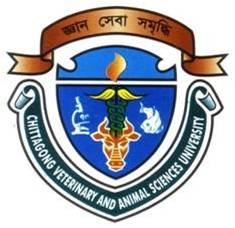 A clinical report submitted byMd. Mizanur RahmanRoll no: 08/64Intern ID: E- 43Reg. No: 406Session: 2007-2008Report presented in partial fulfillment for the Degree ofDoctor of Veterinary Medicine (DVM)Faculty of Veterinary MedicineChittagong Veterinary and Animal Sciences University Khulshi, Chittagong-4225March 2014Table of ContentsList of TablesList of FiguresAcknowledgement……………………………………………………………………………………......Abstract…………………………………………………………………………………………………..iiiChapter-I………………………………………………………………………………………………..11. Introduction…………………………………………………………………………………………...1Chapter-II……………………………………………………………………………………………….32. Review of Literature………………………………………………………………………………….2.1 General study……………………………………………………………………………….2.2 Review study………………………………………………………………………………...337Chapter-III………………………………………………………………………………………………143. Materials and methods………………………………………………………………………………3.1 Profiles of the study areas………………………………………………………………..3.2 Study period & study population and study survey design ……………………….3.3 Questionnaire design and data collection……………………………………………...3.4 Examination of goats……………………………………………………………………...3.5 Collection & preservation of ectoparasites ………………………………………….3.6 Identification of ectoparasites …………………………………………………………..3.7 Statistical analysis…………………………………………………………………………  1414151515151616Chapter-IV……………………………………………………………………………………………..174.1 Results……………………………………………………………………………………….4.2 Discussion ………… ………………………………………………………………………1721Chapter-V………………………………………………………………………………………………..5. Conclusion ……………………………………………………………………………………………2323References………………………………………………………………………………………………..24Appendix………………………………………………………………………………………………….32Table 1: Different species of ticks…………………………………………………………………Table-2: Important types of mange and the affected animal species…………………………Table 3: Prevalence of ectoparasites of goats from Comilla and Chittagong………………040517Table 4: Summary statistics of different variables with the presence of………………………..18Figure 1: Study Areas (Comilla & Chittagong district)…………………………………………...14Figure 2: Prevalence of ectoparasites in accordance to breed, age, sex and BCS……….......19Figure 3: Parasites found (Lice-c &d, Ticks-e &f) in study……………………………………...20